Lesson 13: Comparemos datos sobre nuestros materiales de arte favoritosStandards AlignmentsTeacher-facing Learning GoalsSolve Compare, Difference Unknown story problems through a data context.Write an equation to represent the story problem.Student-facing Learning GoalsComparemos datos.Lesson PurposeThe purpose of this lesson is for students to solve Compare, Difference Unknown story problems in a data context.The work of this lesson connects to previous lessons in which students solved Compare, Difference Unknown story problems in a way that makes sense to them. The context is data to revisit previous work in Grade 1 and encourage students to consider more abstract contexts. Students write an equation to match the problem and put a box around the answer to the question, building on their work in previous sections. Students consider addition and subtraction equations that relate to a given problem. When students connect the quantities in the story problem to an equation, they reason abstractly and quantitatively (MP2).Access for: Students with DisabilitiesEngagement (Activity 2) English LearnersMLR8 (Activity 2)Instructional RoutinesNotice and Wonder (Warm-up)Materials to GatherConnecting cubes or two-color counters: Activity 1, Activity 2Lesson TimelineTeacher Reflection QuestionWhich math ideas from today's lesson did students grapple with most? Did this surprise you or was this what you expected?Cool-down(to be completed at the end of the lesson)  5minEl escritorio de ClareStandards AlignmentsStudent-facing Task Statement¿Cuántos borradores menos que lápices hay?Muestra cómo pensaste. Usa dibujos, números o palabras.Student Responses5.  
Sample response: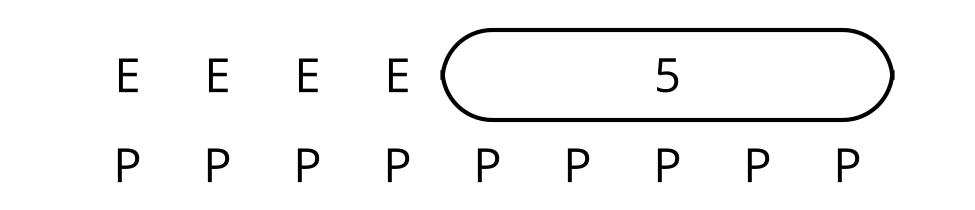 Addressing1.MD.C.4, 1.OA.A.1Warm-up10 minActivity 120 minActivity 215 minLesson Synthesis10 minCool-down5 minAddressing1.MD.C.4, 1.OA.A.1lápicesborradorescrayones947